       2018 Williston Coyote Football Varsity/JV Roster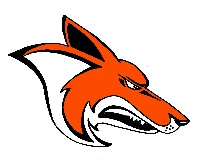 